多台电脑共享一台顺丰热敏打印机操作指引 五邑销售团队 微信号 SFWuYi 功能介绍 知识分享平台 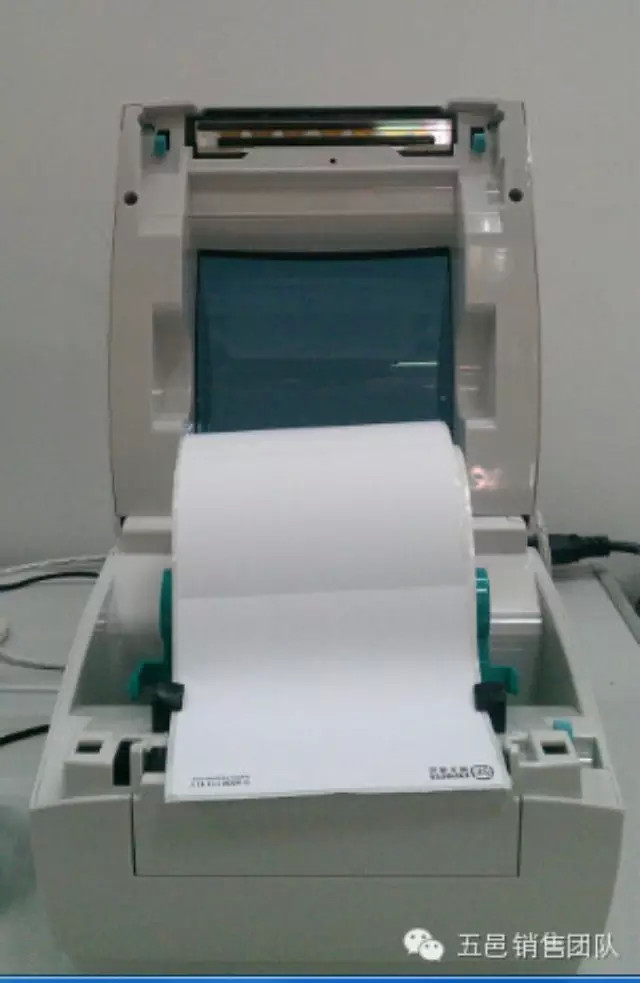 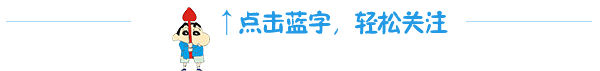 前期准备：顺丰热敏打印机连接在其中一台电脑（注：共享的电脑需要在同一局域网内即用同一个路由器）一、 打印机驱动安装登录http://pan.baidu.com/s/1kTiQcFd下载安装包:打印机驱动gk888dDriver与速运通商家版ECS控件Lodop6.1931、解压打印机驱动GK888D2、双击图标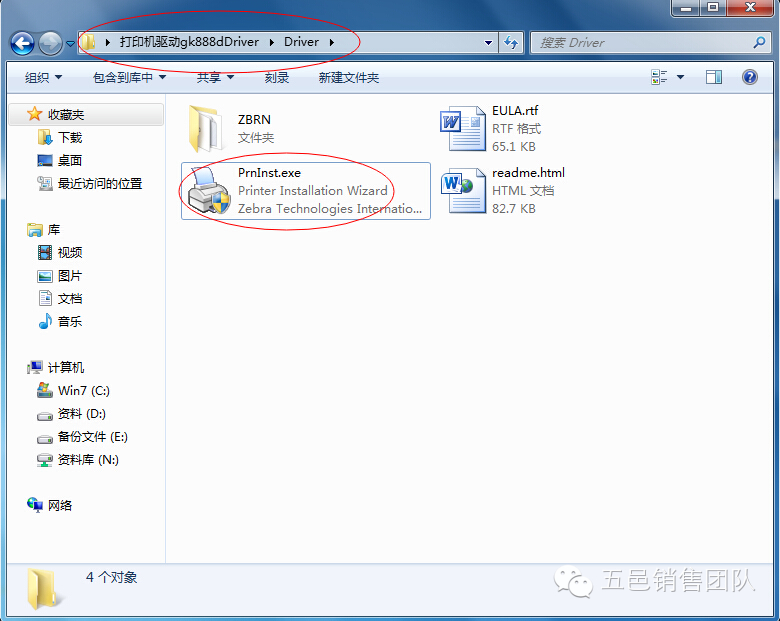 3、点击下一步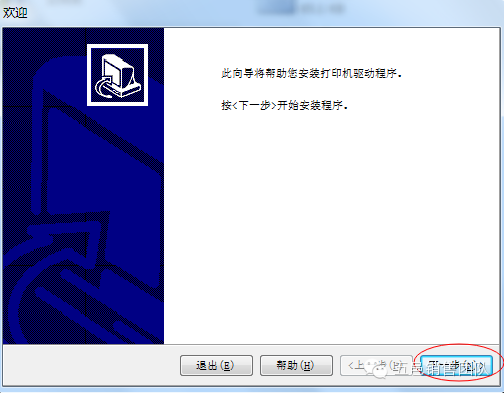 4、点击安装打印机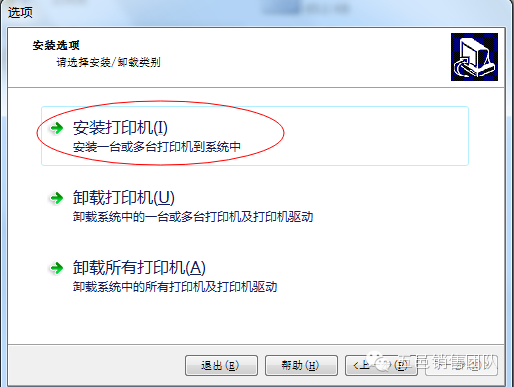 5、选择ZDesigner GK888D,然后点击下一步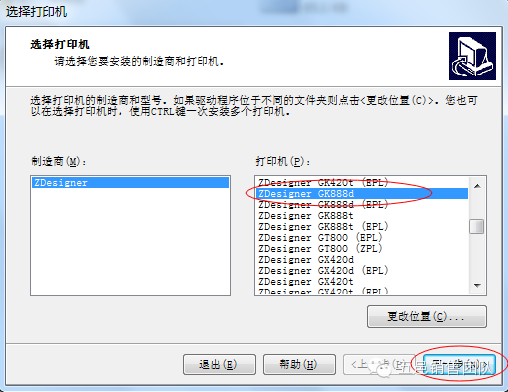 6、在我要将这打印机设置为WINdows默认打印机处打勾，选择USB开头的端口，然后点击下一步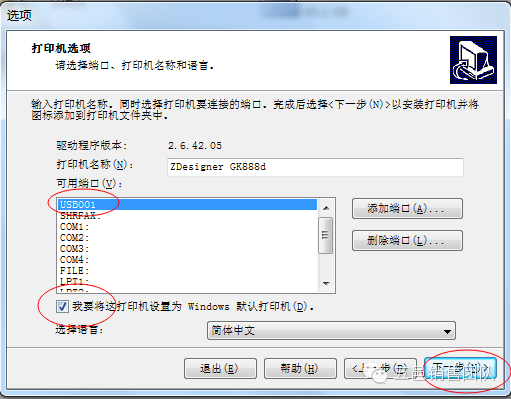 7、将开始安装Zebra Font Downloader Setup Wizard(L)的打勾取消，然后按完成，等待安装完成。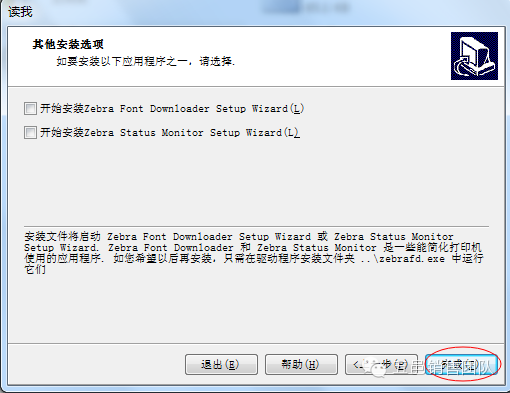 8、点击开始找到打印机与设备并点击，或者在控制面板点击打印机与设备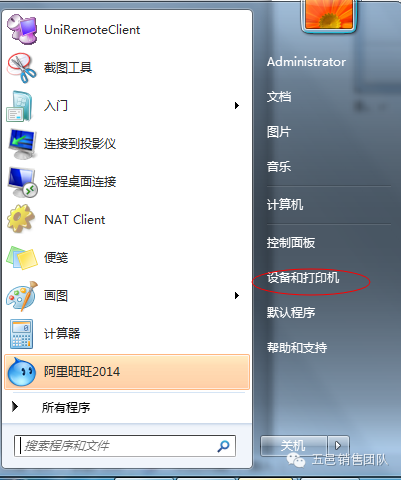 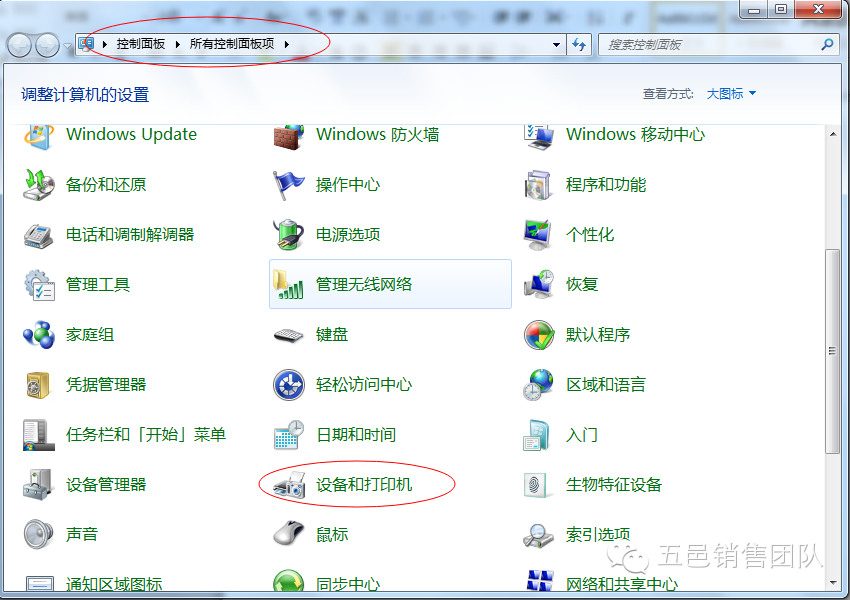 9、找到ZDesigner GK888D打印机右击，确认是不是已设置为默认打印机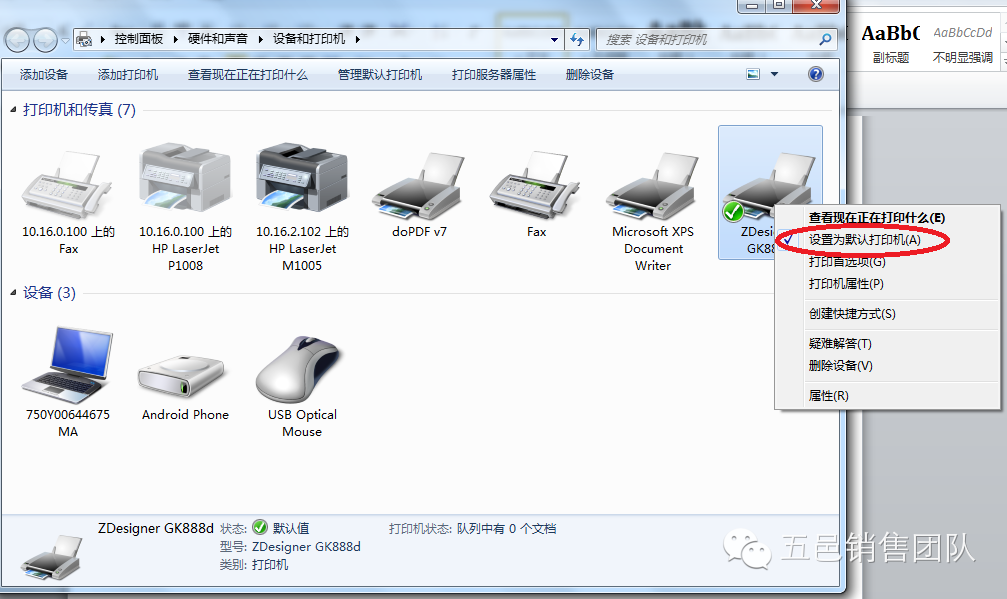 10、右击ZDesigner GK888D打印机，点击打印机属性（XP系统直接点击属性）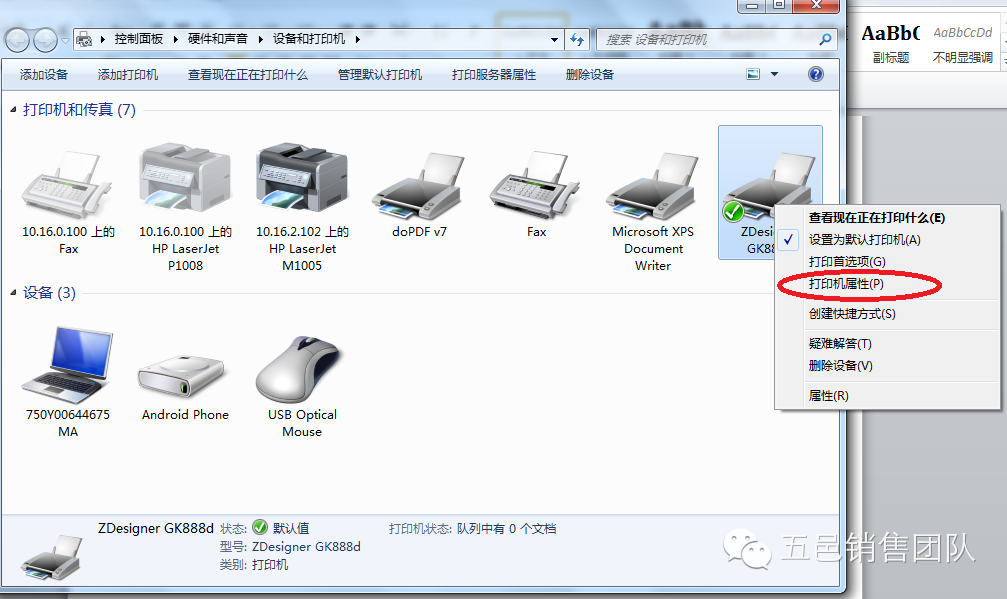 11、点击端口，查看USB虚拟端口是否打勾，并确认这端口正是电脑接打印机的端口是就按确定，否则选择其它USB00开头的端口，并按应用确定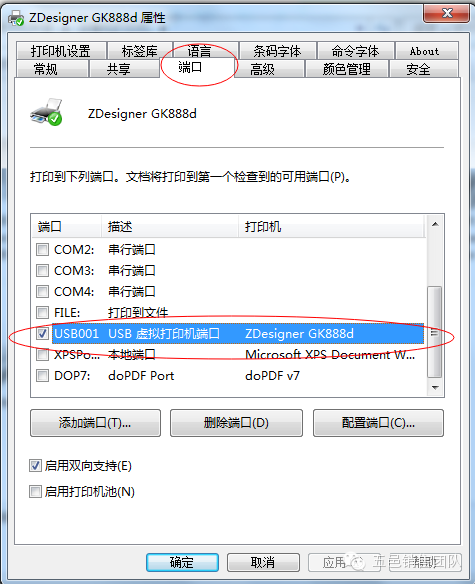 12、右击ZDesigner GK888D打印机，点击打印机首选项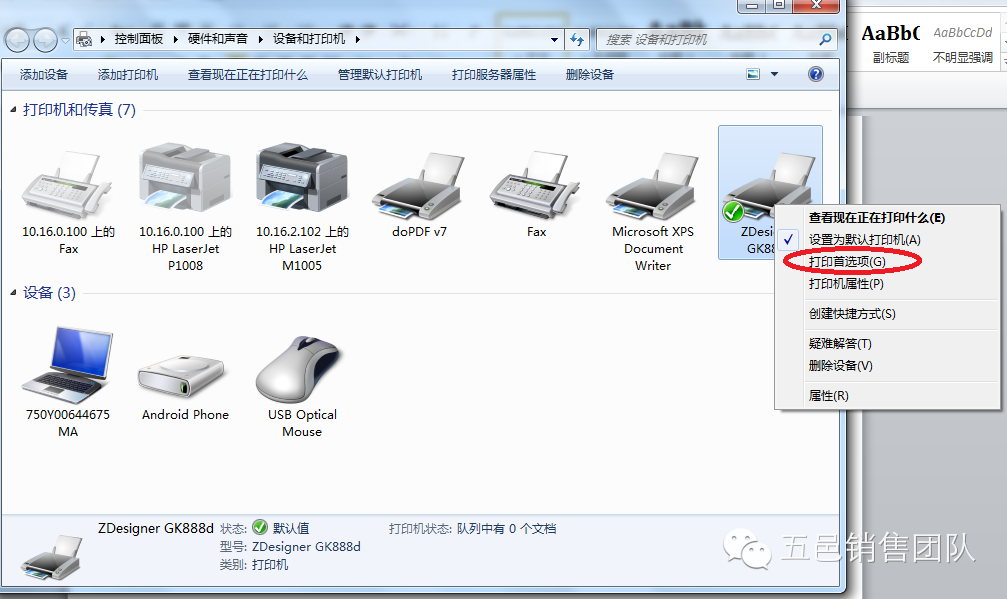 13、按如下设置旧运单纸模板：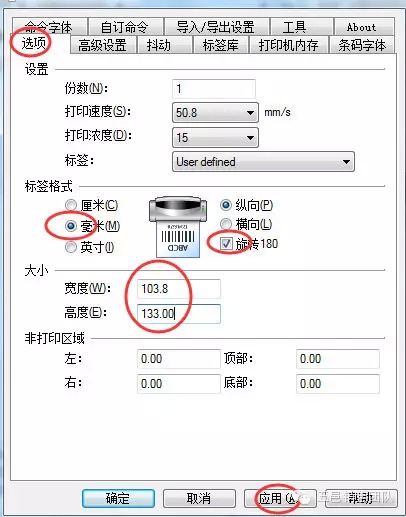 新运单纸模板：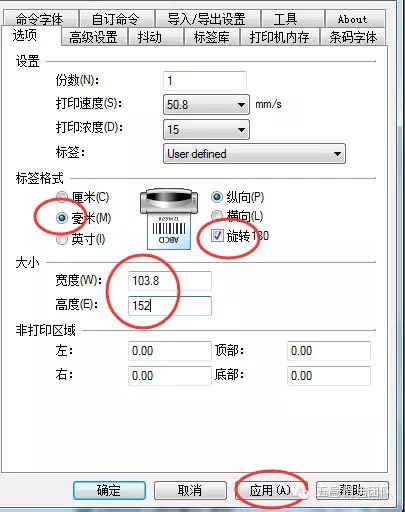 ‍14、按如下设置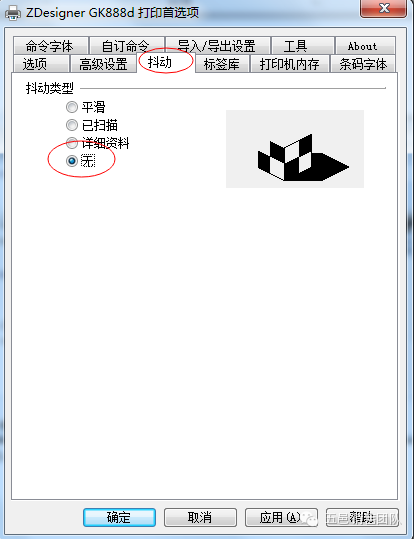 15、到高级设置，点击校正，如果打印机有白纸出，就表示打印机可以正常打单，否则重新操作步骤11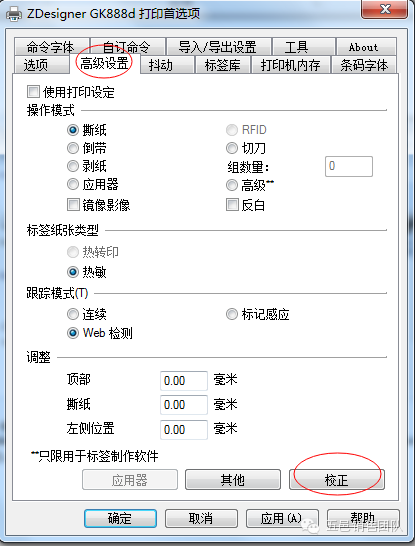 二、共享打印机1、点击开始进入设备和打印机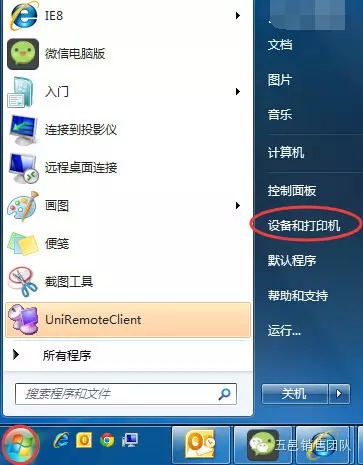 2、找到GK888D打印机，右击打印机属性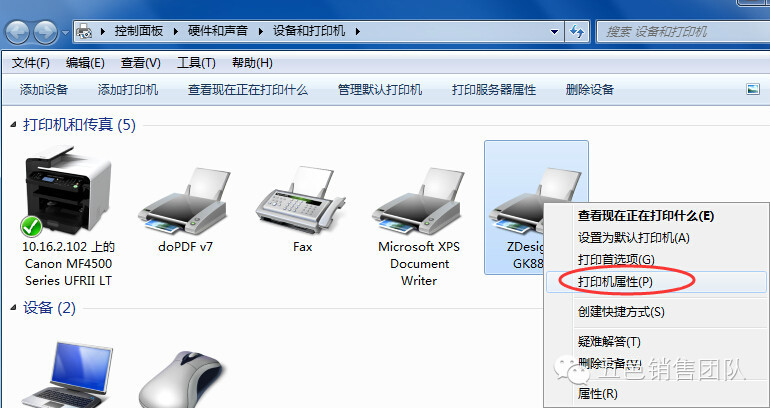 3、在共享栏，打勾共享这台打印机
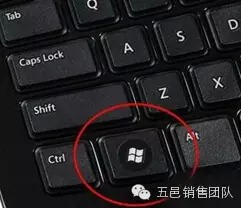 5、运行窗口输入CDM,按Enter键进入命令窗口，输入命令:ipconfig/all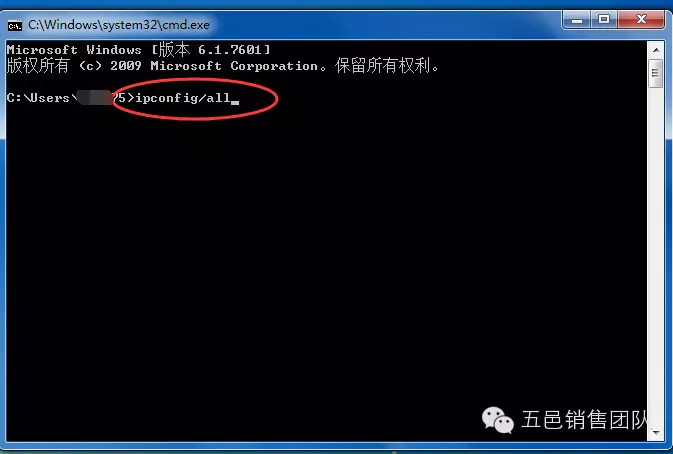 
6.查看本机电脑Ip地址：10.16.2.98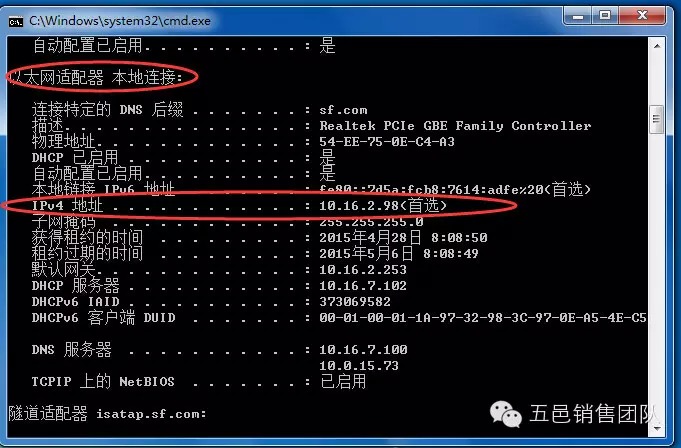 7、到另一台电脑运行窗口输入\\10.16.2.98,并按Enter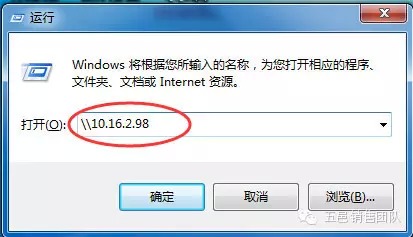 8、弹出连接打印机电脑共享，双击共享打印机提示安装驱动就点击安装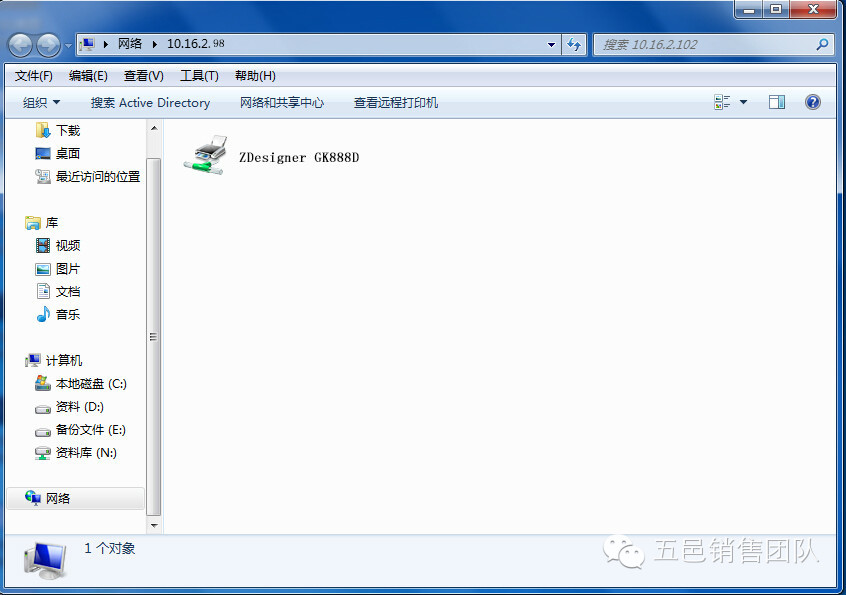 9、弹出如下窗口，就表示安装成功 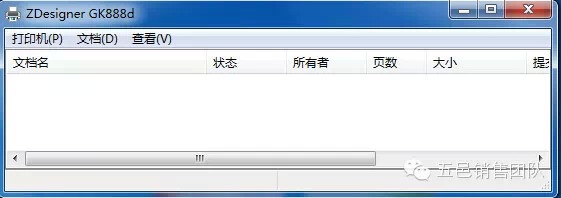 10、点击进入设备和打印机，右击打印首选项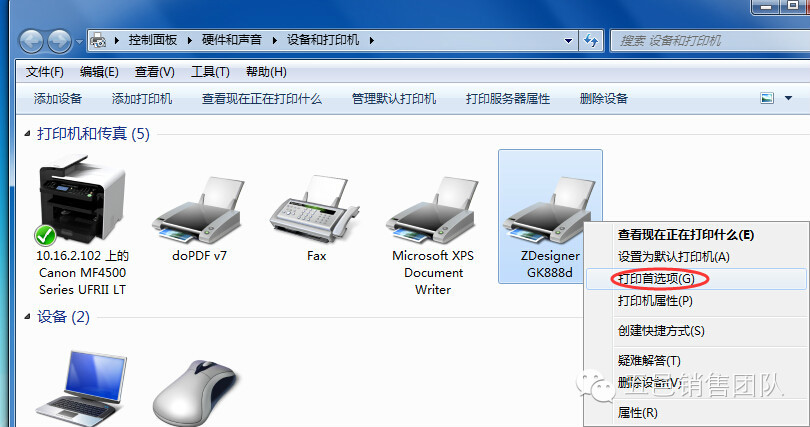 11、设置如下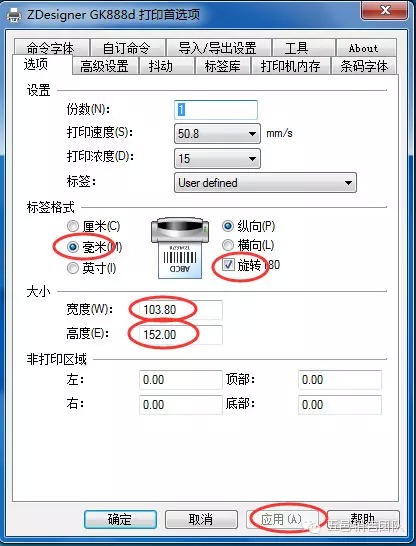 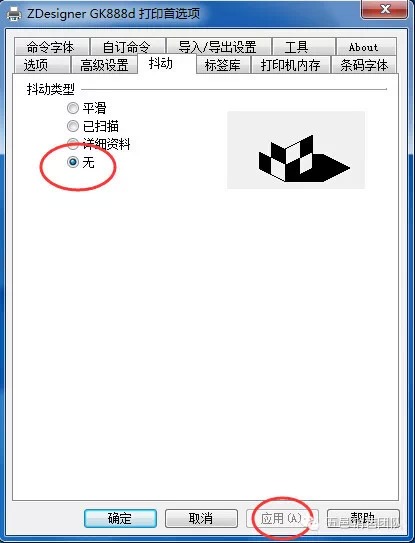 点击较正，如果打印机有出白纸就表示共享成功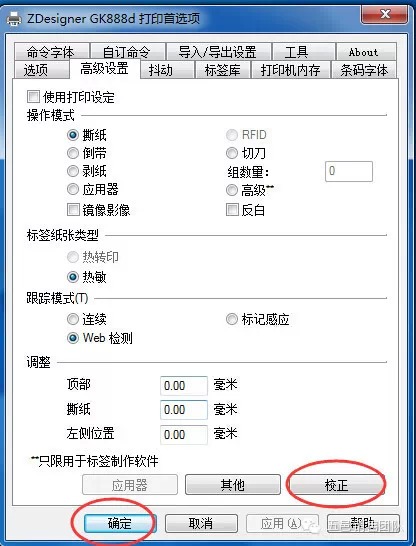 12、如果还有其它电脑需要共享打印机，即重复7-11步骤操作